О подготовке и содержании в готовности необходимых сил и средств для защиты населения и территории Николо-Александровского сельсовета от чрезвычайных ситуацийВ соответствии с Федеральным Законом от 21 декабря 1994 г. № 68-ФЗ «О защите населения и территорий от чрезвычайных ситуаций природного и техногенного характера», Закона Амурской области от 06.03.1997г. № 151-ОЗ «О защите населения и территорий от чрезвычайных ситуаций природного и техногенного характера.В целях подготовки и содержания в готовности необходимых сил и средств для защиты населения от чрезвычайных ситуаций природного и техногенного характера и территории Николо-Александровского сельсовета от чрезвычайных ситуаций,п о с т а н о в л я ю:  	 1.Утвердить Положение о подготовке и содержании в готовности необходимых сил и средств для защиты населения и территории от чрезвычайных ситуаций (далее - Положение).2.Рекомендовать руководителям организаций, расположенных в границах Николо-Александровского сельсовета организовать и обеспечить подготовку и содержание в готовности необходимых сил и средств для защиты населения и территории от чрезвычайных ситуаций в соответствии с Положением.3. Контроль за исполнением данного постановления оставляю за собой.Глава Николо-Александровского сельсовета                              Г.Т. Панарина Приложение №1к  постановлению от 29.07.2019 № 38 администрации Николо-Александровского сельсоветаПоложениео подготовке и содержании в готовности необходимых сил и средств для защиты населения и территории сельского поселения от чрезвычайных ситуаций1.Настоящее Положение разработано в соответствии с требованиями  Федерального закона от 21 декабря 1994 г. № 68-ФЗ «О защите населения и территорий от чрезвычайных ситуаций природного и техногенного характера», постановления Правительства Российской Федерации от 30 декабря 2003 г. № 794 «О единой государственной системе предупреждения и ликвидации чрезвычайных ситуаций» (в ред. постановления Правительства РФ от 27 мая 2005 г. № 335) и определяет порядок осуществления мероприятий, направленных на совершенствование подготовки и содержание в готовности необходимых сил и средств для защиты населения и территории Николо-Александровского сельсовета (далее - поселение) от чрезвычайных ситуаций.2.Силами, предназначенными для предупреждения и ликвидации чрезвычайных ситуаций, являются силы постоянной готовности предприятий и организаций, расположенных на территории сельского поселения, Николо-Александровского сельсовета звено, созданное установленным порядком.3. Поддержание органов управления, сил и средств, предназначенных для ликвидации чрезвычайных ситуаций (далее – силы и средства), в готовности к действиям по предупреждению и ликвидации чрезвычайных ситуаций (далее - ЧС) обеспечит:устойчивое управление силами и средствами в кризисных ситуациях;готовность сил и средств для защиты населения и территории от ЧС;повышение устойчивости функционирования организаций в чрезвычайных ситуациях;оперативность реагирования и эффективность проведения аварийно-спасательных и других неотложных работ при ликвидации ЧС;максимальное снижение потерь среди населения при ЧС.4. Подготовка органов управления, сил и средств, предназначенных для предупреждения и ликвидации чрезвычайных ситуаций, предусматривает:осуществление подготовки органов управления и сил, предназначенных для предупреждения и ликвидации ЧС;повышение готовности сил и средств к выполнению стоящих перед ними задач в ходе ежегодно планируемых и проводимых командно-штабных, тактико-специальных и комплексных учений и тренировок;обеспечение специальным имуществом и техникой, исходя из возложенных задач по предупреждению и ликвидации чрезвычайных ситуаций.5. Организация и порядок выполнения мероприятий по предупреждению и ликвидации чрезвычайных ситуаций определяется планами действий по предупреждению и ликвидации чрезвычайных ситуаций.6. Основные принципы защиты населения и территории от чрезвычайных ситуаций:мероприятия, направленные на предупреждение чрезвычайных ситуаций, а также на максимально возможное снижение размеров ущерба и потерь в случае их возникновения, проводятся заблаговременно;планирование и осуществление мероприятий по защите населения и территории от чрезвычайных ситуаций проводятся с учетом экономических, природных и иных характеристик, особенностей территории и степени реальной опасности возникновения чрезвычайных ситуаций;объем и содержание мероприятий по защите населения и территории от чрезвычайных ситуаций определяются, исходя из принципа необходимой достаточности и максимально возможного использования имеющихся сил и средств;ликвидация чрезвычайных ситуаций осуществляется силами и средствами организаций и органов местного самоуправления, на территории которых сложилась чрезвычайная ситуация.При недостаточности вышеуказанных сил и средств, в установленном законодательством Российской Федерации порядке, привлекаются силы и средства районного звена областной территориальной подсистемы РСЧС.7. Проверка готовности сил и средств к проведению аварийно-спасательных и других неотложных работ при возникновении чрезвычайной ситуации осуществляется главой сельсовета или другими лицами по его поручению – во всех организациях, находящихся на территории Николо-Александровского сельсовета.8. Проверка проводится комиссией по разработанной программе. Программа проведения проверки подписывается председателем комиссии и утверждается главой Николо-Александровского сельсовета. В программе отражаются:цель и основные вопросы (элементы) проверки;сроки, продолжительность и последовательность проверки;проверяемые органы управления, силы и средства;перечень и сроки проведения практических мероприятий, осуществляемых в ходе проверки.9. Готовность сил и средств к ликвидации чрезвычайных ситуаций и выполнению задач по предназначению оценивается:«Готовы к выполнению задач»;«Ограничено готовы к выполнению задач»;«Не готовы к выполнению задач».10. Содержание сил и средств в готовности к действиям по предназначению достигается осуществлением комплекса мероприятий:разработка и принятие нормативных правовых актов в области защиты населения и территории от чрезвычайных ситуаций;разработка и ежегодная корректировка планов действий по предупреждению и ликвидации ЧС;создание формирований на предприятиях и в организациях Николо-Александровского сельсовета и содержание их в готовности к действиям по предназначению;осуществление в установленном порядке сбора и обмена информацией в области защиты населения и территории от чрезвычайных ситуаций, обеспечение своевременного оповещения и информирования населения об угрозе или возникновении ЧС;осуществление финансирования мероприятий в области защиты населения и территории от ЧС;подготовка населения к действиям в ЧС;содействие устойчивому функционированию организаций в ЧС;организация пропаганды знаний в области защиты населения и территории от ЧС.11. Ответственность за нарушение законодательства Российской Федерации в области защиты населения и территории от чрезвычайных ситуаций, создание условий и предпосылок к возникновению чрезвычайных ситуаций, непринятие мер по защите жизни и сохранению здоровья людей и других противоправных действий должностные лица и граждане Российской Федерации несут дисциплинарную, административную, гражданско-правовую и уголовную ответственность, а организации - административную и гражданско-правовую ответственность в соответствии с законодательством Российской Федерации и законодательством Амурской области.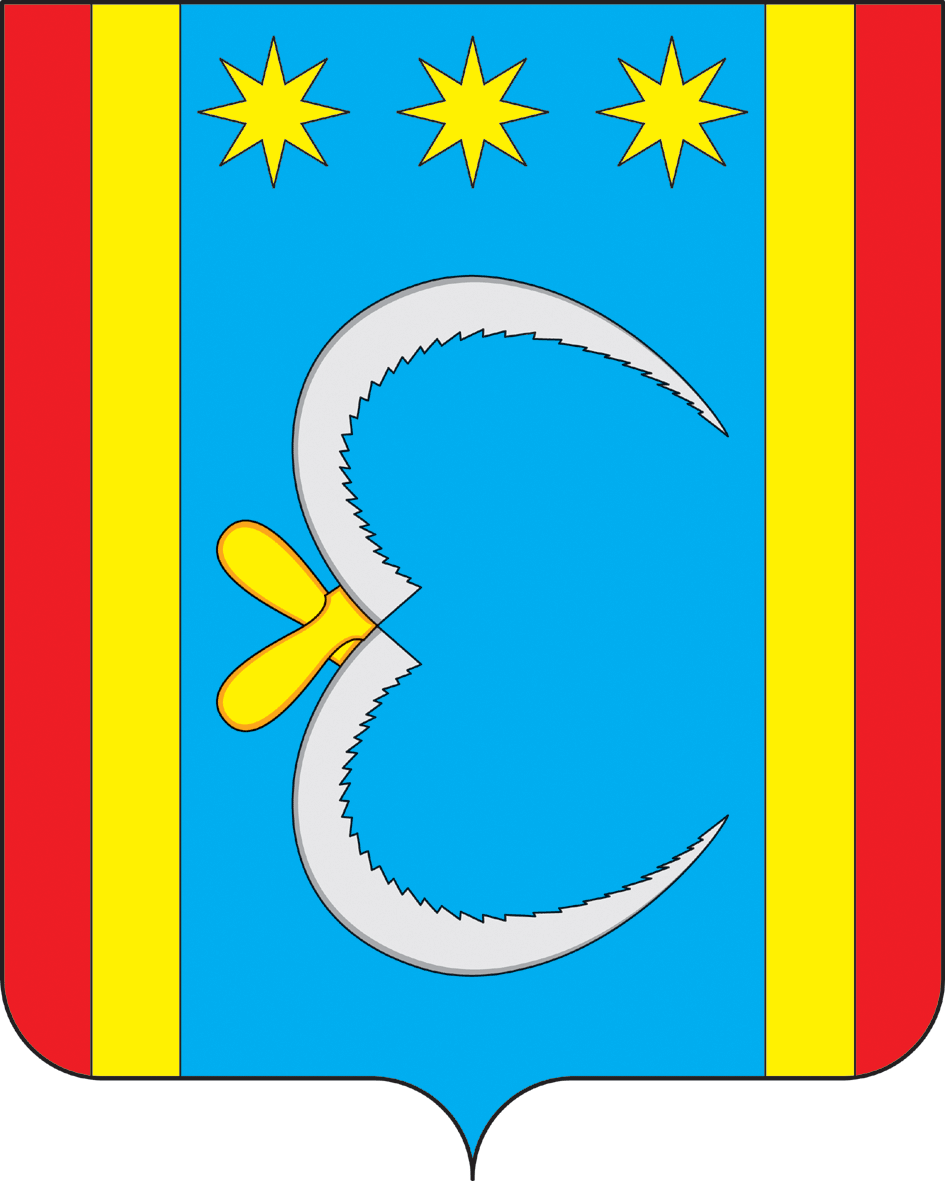 АДМИНИСТРАЦИЯ НИКОЛО-АЛЕКСАНДРОВСКОГО СЕЛЬСОВЕТАОКТЯБРЬСКОГО РАЙОНА АМУРСКОЙ ОБЛАСТИПОСТАНОВЛЕНИЕАДМИНИСТРАЦИЯ НИКОЛО-АЛЕКСАНДРОВСКОГО СЕЛЬСОВЕТАОКТЯБРЬСКОГО РАЙОНА АМУРСКОЙ ОБЛАСТИПОСТАНОВЛЕНИЕАДМИНИСТРАЦИЯ НИКОЛО-АЛЕКСАНДРОВСКОГО СЕЛЬСОВЕТАОКТЯБРЬСКОГО РАЙОНА АМУРСКОЙ ОБЛАСТИПОСТАНОВЛЕНИЕАДМИНИСТРАЦИЯ НИКОЛО-АЛЕКСАНДРОВСКОГО СЕЛЬСОВЕТАОКТЯБРЬСКОГО РАЙОНА АМУРСКОЙ ОБЛАСТИПОСТАНОВЛЕНИЕАДМИНИСТРАЦИЯ НИКОЛО-АЛЕКСАНДРОВСКОГО СЕЛЬСОВЕТАОКТЯБРЬСКОГО РАЙОНА АМУРСКОЙ ОБЛАСТИПОСТАНОВЛЕНИЕ 29.07.2019                                                                           № 38с. Николо-Александровкас. Николо-Александровкас. Николо-Александровкас. Николо-Александровкас. Николо-Александровка